UNIVERSITY OF ILLINOISUrbana-Champaign • Chicago • SpringfieldThe Board of Trustees352 Henry Administration Building, MC-350506 South Wright StreetUrbana, IL 61801		March 4, 2021NOTICE		On call of the Chair, a meeting of the Academic and Student Affairs Committee of the Board of Trustees of the University of Illinois will be held on March 10, 2021, beginning at 2:45 p.m. (A copy of the schedule/agenda is attached.)		Per Governor Pritzker’s Executive Order 2021-04 and 5 ILCS 120/7(e), this committee will meet via teleconference, available at: http://www.uis.edu/technology/uislive.html.  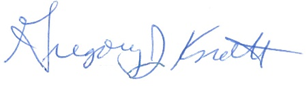 								Gregory J. Knott											Secretary of the Board of Trusteesc:   Members of the Board of Trustees       President Killeen       Mr. McKeever       University Officers       Members of the PressMeeting of the Academic and Student Affairs Committee of the Board of Trustees of the University of IllinoisVirtual Meeting RoomThe Academic and Student Affairs Committee Meeting will be webcast live at the following address:http://www.uis.edu/technology/uislive.htmlPlease be advised that the times for various parts of the meeting are estimates and the order of business may be adjusted as the meeting progresses.Wednesday, March 10, 20212:45 p.m.*	Meeting of the Committee ConvenesRoll CallIdentification of Other Trustees and University Officers PresentOpening Remarks by the Chair of the CommitteeAction Item- Approval of Minutes of Meeting of January 20, 20212:50 p.m.	Review Recommended Board Items for March 11, 2021, Board Meeting Appointments to the Faculty, Administrative/Professional Staff, and Intercollegiate Athletic Staff  Sabbatical Leaves of Absence, 2021-2022 Approve Student Health Insurance Rate for University of Illinois Springfield, Academic Year 2021-2022 Appoint Faculty Fellows to the Institute for the Humanities, College of Liberal Arts and Sciences, Chicago Establish the Bachelor of Science in Computer Science and Design, College of Engineering, Chicago Establish the Master of Science in Integrative Biology, College of Liberal Arts and Sciences and the Graduate College, Urbana Establish the Master of Science in Biomedical Image Computing, Grainger College of Engineering and the Graduate College, Urbana Rename the Bachelor of Science in Engineering Physics, Grainger College of Engineering, Urbana Eliminate the Bachelor of Science in Physics, College of Liberal Arts and Sciences, Urbana Eliminate the Bachelor of Science in Liberal Arts and Sciences in Physics, College of Liberal Arts and Sciences, UrbanaEstablish the Master of Public Policy, College of Public Affairs and Administration, Springfield Establish the Master of Science in Healthcare Informatics, College of Business and Management, Springfield Establish the Master of Science in Human Resource Management, College of Business and Management, Springfield Establish the Bachelor of Arts in Secondary English Education, College of Education and Human Services, Springfield Establish the Bachelor of Arts in Secondary History Education, College of Education and Human Services, Springfield Establish the Bachelor of Arts in Secondary Mathematics Education, College of Education and Human Services Springfield 3:40 p.m. 	Old Business 		New Business Next Meeting- May 19, 2021, 2:45 p.m., in TBD3:45 p.m.	Meeting of the Committee Adjourns When Business is Completed  